ПРОГРАМА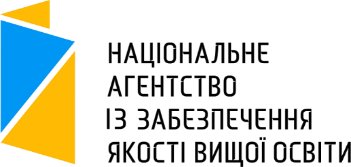 роботи експертної групи під час проведення акредитаційної експертизи за спеціальністю 072 «Фінанси, банківська справа та страхування»освітньої програми «Фінанси, банківська справа та страхування» (ID у ЄДЕБО 9149) за другим рівнем вищої освіти (справа № 1119/АС-21) у Приватному акціонерному товаристві «Вищий навчальний заклад «Національна академія управління» у період із 17.06.2021 р. по 19.06.2021 р. із використанням технічних засобів відеозв’язку Призначення та статус цієї програмиЦя програма є документом, що фіксує спільний погоджений план онлайн візиту експертної групи у Приватному акціонерному товаристві «Вищий навчальний заклад «Національна академія управління» (далі – Академія) під час проведення акредитаційної експертизи освітньої програми, а також умови її роботи. Дотримання цієї програми є обов’язковим як для Академії, так і для експертної групи. Будь-які подальші зміни цієї програми можливі лише за згодою як експертної групи, так і Академії.Узгоджена програма онлайн візиту фіксується в інформаційній системі Національного агентства із забезпечення якості вищої освіти і є частиною матеріалів акредитаційної справи.Загальні умови роботи експертної групиАкадемія на час онлайн візиту експертної групи забезпечує онлайн зустрічі із учасниками  фокус груп згідно розкладу для роботи за допомогою програми ZOOM.Внутрішні онлайн зустрічі експертної групи є закритими; крім випадків, коли це погоджено  експертною групою, на ній не можуть бути присутні працівники Академії та інші особи.Академія забезпечує онлайн присутність осіб, визначених у розкладі онлайн візиту для кожної онлайн зустрічі, у погоджений час. Онлайн зустрічі, включені до розкладу онлайн візиту, є закритими. На них не можуть бути присутніми особи, що не запрошені на неї відповідно до розкладу.У розкладі онлайн візиту передбачається резервна зустріч, на яку експертна група може запросити будь-яких осіб, якщо проведення такої онлайн зустрічі зумовлене необхідністю проведення акредитаційної експертизи. Експертна група повідомляє про це Академію у розумні строки; Академія має вжити розумних заходів, аби забезпечити участь відповідної особи у резервній зустрічі.У розкладі онлайн візиту передбачено відкриту зустріч. Академія зобов’язаний завчасно повідомити усіх учасників освітнього процесу за відповідною освітньою програмою про дату та час проведення такої зустрічі.Академія надає документи та іншу інформацію, необхідну для проведення акредитаційної експертизи, на запит експертної групи.Контактною особою від Академії з усіх питань, пов’язаних з акредитацію освітньої програми, є гарант цієї програми, вказаний у відомостях про самооцінювання.Акредитаційна експертиза проводиться у вигляді відеоконференцій за допомогою програми ZOOM. Керівник експертної групи відповідальний за відео записи усіх зустрічей, які є обов’язковими, та після закінчення онлайн візиту передає файли-записи до Національного агентства із забезпечення якості вищої освіти.Графік роботи експертної групиЧас Зустрічі або інші активності  Учасники Учасники День І (17.06.2021)  День І (17.06.2021)  День І (17.06.2021)  9:15-9:45Організаційна зустріч 1 з гарантом ОП   Члени експертної групи; Гарант освітньої програми;Члени експертної групи; Гарант освітньої програми;9:45-10:00 Підготовка до зустрічі 2 Члени експертної групи; Члени експертної групи; 10:00-10:40 Зустріч 2 з керівництвом та адміністрацією підрозділу, в якому реалізується ОП Члени експертної групи; Ректор - Єрохін Сергій АркадійовичПроректор зі стратегічного розвитку – Паризький Ігор ВолодимировичДекан факультету – Неговська Юлія МиколаївнаЗавідувач кафедри – Овчар Петро АндрійовичГарант освітньої програми – Штулер Ірина ЮріївнаЧлени експертної групи; Ректор - Єрохін Сергій АркадійовичПроректор зі стратегічного розвитку – Паризький Ігор ВолодимировичДекан факультету – Неговська Юлія МиколаївнаЗавідувач кафедри – Овчар Петро АндрійовичГарант освітньої програми – Штулер Ірина Юріївна10:40-11:00 Підведення підсумків зустрічі 2 і підготовка до зустрічі 3 Члени експертної групи; Члени експертної групи; 11:00-12:00 Зустріч 3 з науково-педагогічним персоналом Члени експертної групи; Науково-педагогічні працівники, які безпосередньо відповідають за зміст ОП, а також викладають на цій освітній програмі (крім керівництва ЗВО та гаранта ОП)Присутність уточнюється:Антонова Олена МихайлівнаБраславець Олексій ЮрійовичБігдаш Дмитро ВолодимировичБаранівський Василь Федорович Єрохін Сергій АркадійовичКостинець Юлія ВолодимирівнаНам  Вікторія ГенадіївнаНестеренко Олександр ВасильовичРадзієвська Світлана ОлександрівнаПаризький Ігор ВолодимировичСугак Тетяна МихайлівнаЧередніченко Юрій ВасильовичЧлени експертної групи; Науково-педагогічні працівники, які безпосередньо відповідають за зміст ОП, а також викладають на цій освітній програмі (крім керівництва ЗВО та гаранта ОП)Присутність уточнюється:Антонова Олена МихайлівнаБраславець Олексій ЮрійовичБігдаш Дмитро ВолодимировичБаранівський Василь Федорович Єрохін Сергій АркадійовичКостинець Юлія ВолодимирівнаНам  Вікторія ГенадіївнаНестеренко Олександр ВасильовичРадзієвська Світлана ОлександрівнаПаризький Ігор ВолодимировичСугак Тетяна МихайлівнаЧередніченко Юрій Васильович12:00-12:30Підведення підсумків зустрічі 3 та підготовка до зустрічі 4 Члени експертної групи; Члени експертної групи; 12.30-13.30 Обідня перерва 13:30-14:50 Зустріч 4 зі здобувачами вищої освіти за ОП «Фінанси, банківська справа та страхування»Члени експертної групи;  Здобувачі вищої освіти (6-8 осіб)Члени експертної групи;  Здобувачі вищої освіти (6-8 осіб)14:50 – 15:10Підведення підсумків зустрічі 4 та підготовка до зустрічі 5 Члени експертної групи; Члени експертної групи; 15:10-15:50 Зустріч 5 з представниками студентського самоврядування Члени експертної групи; Представники органів студентського самоврядуванняГолова студентського самоврядування ЗВО – Синянська Анастасія ЄвгенівнаГолова студентського самоврядування ОП «Фінанси, банківська справа та страхування» - Рябих Денис ВолодимировичПредставник студентського самоврядування, Голова наукового товариства студентів, аспірантів, докторантів і молодих вчених – Осос Павло АнатолійовичЧлени експертної групи; Представники органів студентського самоврядуванняГолова студентського самоврядування ЗВО – Синянська Анастасія ЄвгенівнаГолова студентського самоврядування ОП «Фінанси, банківська справа та страхування» - Рябих Денис ВолодимировичПредставник студентського самоврядування, Голова наукового товариства студентів, аспірантів, докторантів і молодих вчених – Осос Павло Анатолійович15:50 – 16:10Підведення підсумків зустрічі 5 Члени експертної групи; Члени експертної групи; 16:10-16:50Зустріч 6 з випускникамиЧлени експертної групи; Випускники ОПЧлени експертної групи; Випускники ОП16:50 – 17:30Внутрішня зустріч робочої групи.  Підведення підсумків першого дня роботиЧлени експертної групи; Члени експертної групи; День ІІ (18.06.2021) День ІІ (18.06.2021) День ІІ (18.06.2021) День ІІ (18.06.2021) 9:30-10:10 Огляд аудиторного фонду та матеріально-технічної бази, що використовується під час реалізації ОП (ознайомлення із фото чи відеозвітом) Огляд аудиторного фонду та матеріально-технічної бази, що використовується під час реалізації ОП (ознайомлення із фото чи відеозвітом) Члени експертної групи; Гарант освітньої програми;10:10-10:30 Підготовка до зустрічі 7 Підготовка до зустрічі 7 Члени експертної групи; 10:30-11:30 Зустріч 7 із представниками допоміжних (сервісних) структурних підрозділів у режимі відео конференції Зустріч 7 із представниками допоміжних (сервісних) структурних підрозділів у режимі відео конференції Члени експертної групи; Начальник навчального відділу – Антонова Олена МихайлівнаНачальник відділу персоналу та студентів та Відповідальний секретар приймальної комісії – Ухова Тетяна ЕдуардівнаНачальник відділу внутрішнього забезпечення якості освіти – Криворучко Алла ОлексіївнаПредставник відділу бухгалтерії – Прокопенко Наталія СтепанівнаПредставник бібліотеки – Цаплюк Ірина ВолодимирівнаКерівники підрозділів міжнародного співробітництва – Соловйова Аліна МиколаївнаКерівник відділу інформаційного забезпечення – Конев Роман ОлеговичАдміністратор «Лабораторії Антиплагіату» - Осінська Світлана Вікторівна11:30-12:00 Підведення підсумків зустрічі 7 та підготовка до відкритої зустрічі Підведення підсумків зустрічі 7 та підготовка до відкритої зустрічі Члени експертної групи; 12:00-12:40 Відкрита зустріч із бажаючими у режимі відео конференції Відкрита зустріч із бажаючими у режимі відео конференції Члени експертної групи; усі охочі учасники освітнього процесу (крім гаранта ОП та представників адміністрації ЗВО). 12:40-13:00 Підведення підсумків відкритої зустрічі, оформлення результатів, підготовка до зустрічі 7Підведення підсумків відкритої зустрічі, оформлення результатів, підготовка до зустрічі 7Члени експертної групи; 13:00-14:00Обідня перерва Обідня перерва 14:00-14:40Зустріч 7 із роботодавцямиЗустріч 7 із роботодавцямиЧлени експертної групи; Роботодавці.14:40-15:00 Підведення підсумків 7 зустрічі, підготовка до резервної зустрічі Підведення підсумків 7 зустрічі, підготовка до резервної зустрічі Члени експертної групи; 15:00 – 15:40 Резервна зустріч в режимі відео конференції Резервна зустріч в режимі відео конференції Члени експертної групи; Інші запрошені особи (за потреби) 15:40-16:10 Підведення підсумків резервної зустрічі. Підготовка до фінального брифінгуПідведення підсумків резервної зустрічі. Підготовка до фінального брифінгуЧлени експертної групи; 16:10-16:50 Фінальний брифінг Фінальний брифінг Члени експертної групи; Ректор - Єрохін Сергій АркадійовичПроректор зі стратегічного розвитку – Паризький Ігор ВолодимировичДекан факультету – Неговська Юлія МиколаївнаЗавідувач кафедри – Овчар Петро АндрійовичГарант освітньої програми – Штулер Ірина Юріївна16:50-17:20 Підведення підсумків зустрічей та другого дня роботи Підведення підсумків зустрічей та другого дня роботи Члени експертної групи; День ІІІ (19.06.2021) День ІІІ (19.06.2021) День ІІІ (19.06.2021) 10:00-17:00  «День суджень»  Внутрішня зустріч членів експертної групи. Внутрішня зустріч членів експертної групи. 